Buford High School	Course Title	Advanced Algebra	Term	2015—2016 
Teacher	Justin Johnson	room #	216Course DescriptionThis is the third course in the Georgia High School Mathematics sequence.  With an integrated curriculum, Advanced Algebra will focus on mastery of these primary domains:  Inferences and Conclusions from Data, Polynomial Functions, Rational and Radical Relationships, Exponentials and Logarithms, Mathematical Modeling, and Trigonometric Functions.Course Curriculum ContentInstructional Materials and SuppliesEvaluation and Grading***PLEASE NOTE THE DETAILED BREAKDOWN OF GRADES ON THE BACK***Required Reading:During the course of the year, we will have an outside reading assignment. It will consist of math-related articles which will need to be read online prior to the day of the Performance Essay. More details will be given closer to the assignment date to allow ample time for students to read the material. The Performance Essay is an assignment designed to improve writing skills. Honor Code Policy:All BHS students will strictly adhere to the BHS Honor Code which is posted on the BHS website. For any violation of the BHS Honor Code, students will receive a 0 and be referred to the administration.FINAL GRADE CALCULATION:IMPORTANT DATES:Fall Benchmark #1 – September 17th				Spring Benchmark #1 – February 9th  Fall Benchmark #2 – November 10th  			Spring Benchmark #2 – April 19th  Fall End of Course (EOC) Exam – December 17th – 20th   	Spring Final Exams – May 25th-27th Performance Essay – September 30th			Performance Essay – February 24th Attendance Excused Absence Policy:Students who are granted Excused Absent status for days missed will be subject to the following:All pre-assigned work will be due on the day of a student’s return from an absence. For example, if a student is absent on the day of a test/quiz and no new material has been presented, the student is expected to be prepared to take the test/quiz on the day they return to school.  For assignments which did not have a pre-assigned due date during the time of the student’s absence, students will be given five days to arrange for make-up work or follow other arrangements granted by the teacher.  All incomplete work carried over into a new marking period should be completed no later than the tenth day of the following period.Classroom Rules and Expectations:RESPECT- (Yourself, your teachers, classmates, and school property)Come to class prepared each day (with materials and assignments) – this is NOT optional.Keep up with all assignments and ask for help when needed.All policies outlined in the BCSS  student CODE OF CONDUCT and the BHS student handbook will be followed in this classroom.The teacher reserves the right to change, modify, and/or update the syllabus throughout the year as needed.Coach Johnson         Advanced Algebra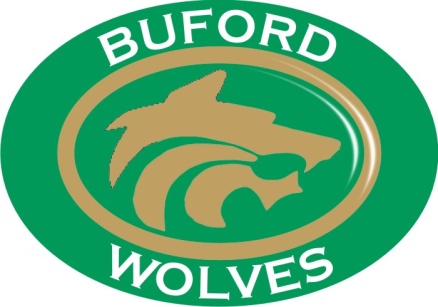 Buford High School	2015-16I have read and understand the syllabus for Advanced AlgebraStudent’s name (Print): _________________________________Student’s signature:  _____________________________Parent’s name (Print):  _________________________________Parent’s signature:  ______________________________Email AddressTeacher Web Pagejustin.johnson@bufordcityschools.org http://bhscoachjohnson.weebly.com/ Teacher Support(Help sessions)I will be available on Tuesday and Thursday mornings from 7:00—7:40 am and after school on most Mondays and Wednesdays until 4:00 pm. BHS UpGrade is also offered after school on Mondays and Wednesdays until 4:00 pm.    GPS requirementsUnits/TopicsThe CCGPS (Common Core Georgia Performance Standards) can be accessed online at: https://www.georgiastandards.org Inferences and Conclusions from DataPolynomial FunctionsRational and Radical RelationshipsExponential and LogarithmsMathematical ModelingTrigonometric Functions**Time PermittingPublished MaterialsInstructional SuppliesHolt McDougal Georgia Advanced Algebra($88.00 brand new)*required reading assignment for Performance Essay 1st semester.Pencil/PenBinder with paperCalculator – Calculator – Scientific or Graphing (Texas Instrument versions ONLY PLEASE)Spiral Notebook (specific for this class ONLY)AssignmentsGrade WeightsGrading ScaleBenchmark AssessmentsUnit TestsPerformance EssayWriting AssignmentsHomework/Class Work/QuizzesBenchmarks (30%)Tests (40%)Writing (10%)Daily (20%)A:	90 and aboveB:	80 - 89C:	70 - 79 
F:	69 or belowBenchmarks (30%)Tests (40%)Daily (20%)Performance Essay (10%)      Benchmark 1 – 100 ptsBenchmark 2 – 200 ptsFINAL  EXAM– 600 ptsTests will be given regularly.  Students will be notified in advance of the date of all tests.  These can also be found in the curriculum calendar on my website. Daily grades will be based on homework assignments, class work (to include writing prompts), and quizzes. Quizzes are counted more than other assignments.The Performance Essay (5%) is a detailed writing assignment requiring students to recall content knowledge in essay form. Five additional assignments (1% each) mirroring EOC short answer questions will be given after selected test dates.                          Teacher consequences for Minor Classroom Disruptions                          Teacher consequences for Minor Classroom Disruptions1st Penalty assigned at teacher’s discretion – Parent Contact2nd30 minute faculty detention and parent contact3rd 1 hour faculty detention and parent contact4th Administrative Referral